New Employee Bank Details and Starter Declaration Form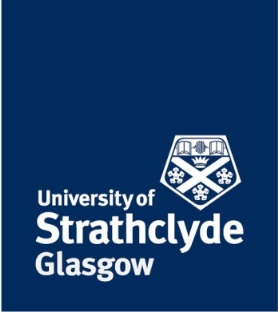 Please complete sections 1-6 and return the form in person, together with your Right to Work evidence, to the Human Resources (HR) Department, Level 2, McCance Building, 16 Richmond Street, G1 1XQ. Any queries regarding the completion of this form should be directed to finance-helpdesk@strath.ac.uk 1.Personal Details1.Personal Details1.Personal Details1.Personal Details1.Personal Details1.Personal Details1.Personal Details1.Personal DetailsTitleForenameSurnameSurnameNational Insurance NumberDate of BirthDate of BirthHome AddressHome EmailMobile NumberMobile NumberDepartment2. Bank Details2. Bank Details2. Bank Details2. Bank DetailsPlease provide details of the bank account you wish your salary to be paid into.Please provide details of the bank account you wish your salary to be paid into.Please provide details of the bank account you wish your salary to be paid into.Please provide details of the bank account you wish your salary to be paid into.Bank NameAccount Holders NameSort CodeAccount NumberBank Address3. Starter Declaration3. Starter DeclarationYou must tick one of the options A, B or C. Failing to do so could result in incorrect tax deductions.You must tick one of the options A, B or C. Failing to do so could result in incorrect tax deductions.Do not choose this statement if you’re in receipt of a State, Works or Private Pension.Choose this statement if the following applies:This is my first job since 6 April and since the 6 April I have not received payments from any of the following; Job Seeker’s Allowance, Employment and Support Allowance, Incapacity Benefit.Do not choose this statement if you’re in receipt of a State, Works or Private Pension.Choose this statement if the following applies:Since 6 April I have had another job but I do not have a P45 and/or since 6 April I have received payments from any of the following; Jobseeker’s Allowance, Employment and Support Allowance, Incapacity Benefit.Choose this statement if:You have another job and/or you’re in receipt of a State. Works or Private Pension4. Student Loan4. Student Loan4. Student Loan4. Student Loan4. Student LoanDo you have one of the Student Loan Plans described below which is not fully repaid?Yes(Go to Q.2)No(Go to Section 5)Did you complete or leave your studies before 6th April Yes(Go to Q.3)No(Go to Section 5)Are you repaying your Student Loan directly to the Student Loans Company by Direct Debit?Yes(Go to Section 5)No(Go to Q.4)4.   What type of Student Loan do you have?4.   What type of Student Loan do you have?Plan 1  Plan 2 Both  Student Loan PlansYou will have a Plan 1 Student Loan if:You lived in Scotland or Northern Ireland when you started your course (undergraduate or postgraduate)You lived in England or Wales and started your undergraduate course before 1 September 2012You will have a Plan 2 Student Loan if:You lived in England or Wales and started your undergraduate course on or after 1 September 2012Your loan is a Part Time Maintenance LoanYour loan is an Advanced Learner Loan Your loan is a Postgraduate Healthcare LoanStudent Loan PlansYou will have a Plan 1 Student Loan if:You lived in Scotland or Northern Ireland when you started your course (undergraduate or postgraduate)You lived in England or Wales and started your undergraduate course before 1 September 2012You will have a Plan 2 Student Loan if:You lived in England or Wales and started your undergraduate course on or after 1 September 2012Your loan is a Part Time Maintenance LoanYour loan is an Advanced Learner Loan Your loan is a Postgraduate Healthcare LoanStudent Loan PlansYou will have a Plan 1 Student Loan if:You lived in Scotland or Northern Ireland when you started your course (undergraduate or postgraduate)You lived in England or Wales and started your undergraduate course before 1 September 2012You will have a Plan 2 Student Loan if:You lived in England or Wales and started your undergraduate course on or after 1 September 2012Your loan is a Part Time Maintenance LoanYour loan is an Advanced Learner Loan Your loan is a Postgraduate Healthcare LoanStudent Loan PlansYou will have a Plan 1 Student Loan if:You lived in Scotland or Northern Ireland when you started your course (undergraduate or postgraduate)You lived in England or Wales and started your undergraduate course before 1 September 2012You will have a Plan 2 Student Loan if:You lived in England or Wales and started your undergraduate course on or after 1 September 2012Your loan is a Part Time Maintenance LoanYour loan is an Advanced Learner Loan Your loan is a Postgraduate Healthcare LoanStudent Loan PlansYou will have a Plan 1 Student Loan if:You lived in Scotland or Northern Ireland when you started your course (undergraduate or postgraduate)You lived in England or Wales and started your undergraduate course before 1 September 2012You will have a Plan 2 Student Loan if:You lived in England or Wales and started your undergraduate course on or after 1 September 2012Your loan is a Part Time Maintenance LoanYour loan is an Advanced Learner Loan Your loan is a Postgraduate Healthcare Loan5. Postgraduate Loan5. Postgraduate Loan5. Postgraduate Loan5. Postgraduate Loan5. Postgraduate Loan5. Postgraduate LoanDo you have a Postgraduate Loan which is not fully repaid?Yes(Go to Q.6)NoNo(Sign and date form)You will have a Postgraduate Loan if:You lived in England and started your Postgraduate Master’s course on or after 1 August 2016.You lived in Wales and started your Postgraduate Master’s course on or after 1 August 2017.You lived in England or Wales and started your Postgraduate Doctoral course on or after 1 August 2018.You will have a Postgraduate Loan if:You lived in England and started your Postgraduate Master’s course on or after 1 August 2016.You lived in Wales and started your Postgraduate Master’s course on or after 1 August 2017.You lived in England or Wales and started your Postgraduate Doctoral course on or after 1 August 2018.You will have a Postgraduate Loan if:You lived in England and started your Postgraduate Master’s course on or after 1 August 2016.You lived in Wales and started your Postgraduate Master’s course on or after 1 August 2017.You lived in England or Wales and started your Postgraduate Doctoral course on or after 1 August 2018.You will have a Postgraduate Loan if:You lived in England and started your Postgraduate Master’s course on or after 1 August 2016.You lived in Wales and started your Postgraduate Master’s course on or after 1 August 2017.You lived in England or Wales and started your Postgraduate Doctoral course on or after 1 August 2018.You will have a Postgraduate Loan if:You lived in England and started your Postgraduate Master’s course on or after 1 August 2016.You lived in Wales and started your Postgraduate Master’s course on or after 1 August 2017.You lived in England or Wales and started your Postgraduate Doctoral course on or after 1 August 2018.You will have a Postgraduate Loan if:You lived in England and started your Postgraduate Master’s course on or after 1 August 2016.You lived in Wales and started your Postgraduate Master’s course on or after 1 August 2017.You lived in England or Wales and started your Postgraduate Doctoral course on or after 1 August 2018.Did you complete or leave your Postgraduate studies before 6th April? Yes(Go to Q.6)(Go to Q.6)No(Sign and date form)Are you repaying your Postgraduate Loan directly to the Student Loans Company by Direct Debit?YesNo6. Signature6. SignatureNameSignatureSignatureDate7. Human Resources Verification7. Human Resources Verification7. Human Resources VerificationNameSignatureDateDate